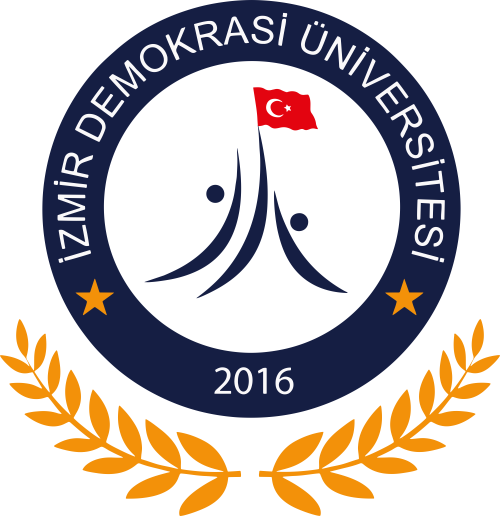 İZMİR DEMOKRASİ ÜNİVERSİTESİT.C.İZMİR DEMOKRASİ ÜNİVERSİTESİT.C.İZMİR DEMOKRASİ ÜNİVERSİTESİ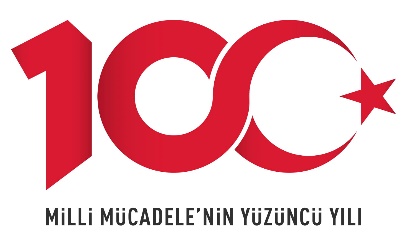 İZMİR DEMOKRASİ ÜNİVERSİTESİLİSELERİN KENDİ OKULLARINDA DÜZENLEYECEKLERİ ETKİNLİKLERE (TANITIM GÜNLERİ-FESTİVAL VB) ÜNİVERSİTEMİZİ DAVET ETME FORMULİSELERİN KENDİ OKULLARINDA DÜZENLEYECEKLERİ ETKİNLİKLERE (TANITIM GÜNLERİ-FESTİVAL VB) ÜNİVERSİTEMİZİ DAVET ETME FORMUOkul: Adı:Adresi        :Tel / Fax    : Okul: Adı:Adresi        :Tel / Fax    : Sorumlu Personel:Adı Soyadı                :Cep Telefonu           :E-Posta                      :Sorumlu Personel:Adı Soyadı                :Cep Telefonu           :E-Posta                      :Etkinliğin:Adı             :Başlama Tarihi: …..../……./..       Bitiş Tarihi: …..../……./..Saat Aralığı:……………/…………………Etkinliğin:Adı             :Başlama Tarihi: …..../……./..       Bitiş Tarihi: …..../……./..Saat Aralığı:……………/…………………Katılımcı Bilgisi:Katılımcı Üniversite Sayısı        :…..……….……… Katılımcı Lise Sayısı                    :………….………..Öngörülen Katılımcı Sayısı        :…………………… Katılımcı Bilgisi:Katılımcı Üniversite Sayısı        :…..……….……… Katılımcı Lise Sayısı                    :………….………..Öngörülen Katılımcı Sayısı        :…………………… Etkinlik BilgisiFiziki Alan:         Toplantı Salonu            Spor Salonu            Açık Alan             Diğer……………………………………Tarafımıza Ayrılacak m² Bilgisi:………………..Sunulacak imkanlar (Mobilya,Priz,İkram, vb: …………………………… Etkinlik BilgisiFiziki Alan:         Toplantı Salonu            Spor Salonu            Açık Alan             Diğer……………………………………Tarafımıza Ayrılacak m² Bilgisi:………………..Sunulacak imkanlar (Mobilya,Priz,İkram, vb: …………………………… Etkinlik BilgisiFiziki Alan:         Toplantı Salonu            Spor Salonu            Açık Alan             Diğer……………………………………Tarafımıza Ayrılacak m² Bilgisi:………………..Sunulacak imkanlar (Mobilya,Priz,İkram, vb: …………………………… Etkinlik BilgisiFiziki Alan:         Toplantı Salonu            Spor Salonu            Açık Alan             Diğer……………………………………Tarafımıza Ayrılacak m² Bilgisi:………………..Sunulacak imkanlar (Mobilya,Priz,İkram, vb: …………………………… Yetkili/Yönetici (Okul Müdürü veya Müdür Yardımcısı):Adı-Soyadı     :Cep Telefonu :E-Posta            :                                                                                                                                   İmza & KaşeBaşvuru Tarihi:  …...../…..…./……………..Yetkili/Yönetici (Okul Müdürü veya Müdür Yardımcısı):Adı-Soyadı     :Cep Telefonu :E-Posta            :                                                                                                                                   İmza & KaşeBaşvuru Tarihi:  …...../…..…./……………..Yetkili/Yönetici (Okul Müdürü veya Müdür Yardımcısı):Adı-Soyadı     :Cep Telefonu :E-Posta            :                                                                                                                                   İmza & KaşeBaşvuru Tarihi:  …...../…..…./……………..Yetkili/Yönetici (Okul Müdürü veya Müdür Yardımcısı):Adı-Soyadı     :Cep Telefonu :E-Posta            :                                                                                                                                   İmza & KaşeBaşvuru Tarihi:  …...../…..…./……………..Sayın Yetkili;- Okulunuzda düzenlemeyi planladığınız etkinlik ile ilgili olarak; en az 15 gün önce bu formun doldurulup imzalanması ve tanitim@idu.edu.tr e-posta adresine gönderilerek onaylatılması gerekmektedir.- Etkinlik günlerinize Üniversitemizin fakülte temsilcileri katılacaktır.-Planladığınız ve tarafımızca onaylanan “etkinlik günlerinde” olabilecek değişikliklerin tarafımıza tanıtım tarihinden en geç 3 gün önce bildirilmesi gerekmektedir. Aksi durumlarda sorumluluk tarafınıza aittir.-Sizlere daha iyi hizmet verebilmemiz için; İstek, görüş ve önerilerinizi bildirmenizi rica ederiz.Saygılarımızla…Sayın Yetkili;- Okulunuzda düzenlemeyi planladığınız etkinlik ile ilgili olarak; en az 15 gün önce bu formun doldurulup imzalanması ve tanitim@idu.edu.tr e-posta adresine gönderilerek onaylatılması gerekmektedir.- Etkinlik günlerinize Üniversitemizin fakülte temsilcileri katılacaktır.-Planladığınız ve tarafımızca onaylanan “etkinlik günlerinde” olabilecek değişikliklerin tarafımıza tanıtım tarihinden en geç 3 gün önce bildirilmesi gerekmektedir. Aksi durumlarda sorumluluk tarafınıza aittir.-Sizlere daha iyi hizmet verebilmemiz için; İstek, görüş ve önerilerinizi bildirmenizi rica ederiz.Saygılarımızla…Sayın Yetkili;- Okulunuzda düzenlemeyi planladığınız etkinlik ile ilgili olarak; en az 15 gün önce bu formun doldurulup imzalanması ve tanitim@idu.edu.tr e-posta adresine gönderilerek onaylatılması gerekmektedir.- Etkinlik günlerinize Üniversitemizin fakülte temsilcileri katılacaktır.-Planladığınız ve tarafımızca onaylanan “etkinlik günlerinde” olabilecek değişikliklerin tarafımıza tanıtım tarihinden en geç 3 gün önce bildirilmesi gerekmektedir. Aksi durumlarda sorumluluk tarafınıza aittir.-Sizlere daha iyi hizmet verebilmemiz için; İstek, görüş ve önerilerinizi bildirmenizi rica ederiz.Saygılarımızla…Sayın Yetkili;- Okulunuzda düzenlemeyi planladığınız etkinlik ile ilgili olarak; en az 15 gün önce bu formun doldurulup imzalanması ve tanitim@idu.edu.tr e-posta adresine gönderilerek onaylatılması gerekmektedir.- Etkinlik günlerinize Üniversitemizin fakülte temsilcileri katılacaktır.-Planladığınız ve tarafımızca onaylanan “etkinlik günlerinde” olabilecek değişikliklerin tarafımıza tanıtım tarihinden en geç 3 gün önce bildirilmesi gerekmektedir. Aksi durumlarda sorumluluk tarafınıza aittir.-Sizlere daha iyi hizmet verebilmemiz için; İstek, görüş ve önerilerinizi bildirmenizi rica ederiz.Saygılarımızla…İletişim BilgisiAdı Soyadı: Tolga DEMİRGörevi       : TanıtımTel              : 0(232) 260 10 01 – 172E-Posta      : tanitim@idu.edu.trİletişim BilgisiAdı Soyadı: Tolga DEMİRGörevi       : TanıtımTel              : 0(232) 260 10 01 – 172E-Posta      : tanitim@idu.edu.trİletişim BilgisiAdı Soyadı: Tolga DEMİRGörevi       : TanıtımTel              : 0(232) 260 10 01 – 172E-Posta      : tanitim@idu.edu.trİletişim BilgisiAdı Soyadı: Tolga DEMİRGörevi       : TanıtımTel              : 0(232) 260 10 01 – 172E-Posta      : tanitim@idu.edu.tr(Üniversitemiz Tarafından Doldurulacaktır.)Uygundur.                                                                                                                          Uygun Değildir.                                                  ………/………/201...                                       İmza (Üniversitemiz Tarafından Doldurulacaktır.)Uygundur.                                                                                                                          Uygun Değildir.                                                  ………/………/201...                                       İmza (Üniversitemiz Tarafından Doldurulacaktır.)Uygundur.                                                                                                                          Uygun Değildir.                                                  ………/………/201...                                       İmza (Üniversitemiz Tarafından Doldurulacaktır.)Uygundur.                                                                                                                          Uygun Değildir.                                                  ………/………/201...                                       İmza 